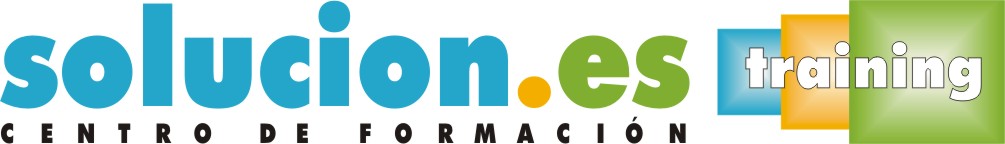  Curso On LineEvaluación del proceso de enseñanza aprendizaje en formación profesional para el empleo (MF1445_3)Temario:1. Evaluación en formación para el empleo aplicada a las distintas modalidades de impartición. 1.1 La evaluación del aprendizaje:1.1.1 Concepto de evaluación 1.1.2 Planificación de la evaluación: Agentes intervinientes.1.1.3 Importancia de la evaluación. Medir y evaluar.1.1.4 Características técnicas del proceso de evaluación: sistematicidad, fiabilidad, validez, objetividad, efectividad, entre otros.1.1.5 Modalidades de evaluación en función del momento, agente evaluador y finalidad.1.1.6 Soporte documental con evidencias de resultado (actas, informes, entre otros). 1.2 La evaluación por competencias:1.2.1 Procedimiento para el reconocimiento y acreditación de competencias profesionales: vías formales y no formales de formación y experiencia profesional.2. Elaboración de pruebas para la evaluación de contenidos teóricos2.1 Evaluación de aprendizajes simples: prueba objetiva. 2.1.1 Niveles de conocimiento: taxonomía de Bloom.2.1.2 Tabla de especificaciones.2.1.3 Tipos de ítems: normas de elaboración y corrección2.1.4 Instrucciones para la aplicación de las pruebas.2.1.5 Estructura de la prueba objetiva: encabezado, instrucciones generales e instrucciones específicas.2.1.6 Instrucciones para la aplicación, corrección y calificación de las pruebas.2.2 Evaluación de aprendizajes complejos: ejercicio interpretativo, pruebas de ensayo, pruebas orales, entre otros.2.2.1 Normas de elaboración y corrección de pruebas de aprendizajes complejos.3. Diseño y elaboración de pruebas de evaluación de prácticas adaptadas a la modalidad de impartición3.1 Criterios para la elaboración de prácticas presenciales y en línea.3.2 Criterios para la corrección:3.2.1 Listas de cotejo.3.2.2 Escalas de calificación: numérica, gráfica y descriptiva. 3.2.3 Hojas de evaluación de prácticas. 3.2.4 Escalas de Likert.3.2.5 Hojas de registro.3.3 Instrucciones para la aplicación de las pruebas: alumnado y docentes.4. Evaluación y seguimiento del proceso formativo conforme a la formación presencial y en línea.4.1 Establecimiento de criterios e indicadores de evaluación.4.2 Aplicación de técnicas cualitativas y cuantitativas de recogida de información.4.3 Normas de elaboración y utilización:4.3.1 Hoja de registro:4.3.2 Cuestionario:4.3.3 Hoja de seguimiento.4.4 Informes de seguimiento y evaluación de las acciones formativas.4.5 Plan de seguimiento:4.5.1 Elementos.4.5.2 Características.4.5.3Estrategias de mejora y refuerzo.4.5.4 Control de calidad y evaluación: eficacia, efectividad y eficiencia.